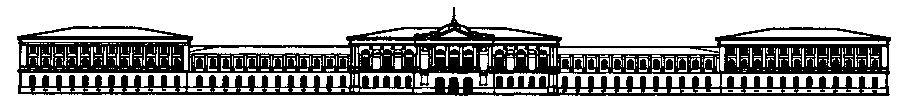 ЧОУ «Лицей ТГУ»Федеральная рабочая программа воспитанияУтверждена на Педагогическом совете от 30.08.2023 (протокол № 1)Томск 2023СОДЕРЖАНИЕПОЯСНИТЕЛЬНАЯ ЗАПИСКАРабочая программа воспитания ЧОУ «Лицей ТГУ» (далее — Программа) разработана с учётом Федерального закона от 29.12.2012 № 273-ФЗ «Об образовании в Российской Федерации», Стратегии развития воспитания в Российской Федерации на период до 2025 года (Распоряжение Правительства Российской Федерации от 29.05.2015 № 996-р) и Плана мероприятий по её реализации в 2021 — 2025 годах (Распоряжение Правительства Российской Федерации от 12.11.2020 № 2945- р), Стратегии национальной безопасности Российской Федерации (Указ Президента Российской Федерации от 02.07.2021 № 400), Федеральной рабочей программы воспитания для образовательных организаций. Программа основывается на единстве и преемственности образовательного процесса всех уровней общего образования, соотносится с рабочими программами воспитания для образовательных организаций дошкольного и среднего профессионального образования. Программа воспитания предназначена для планирования и организации системной воспитательной деятельности; разрабатывается и утверждается с участием коллегиальных органов ЧОУ «Лицей ТГУ»; реализуется в единстве урочной и внеурочной деятельности, осуществляемой совместно с семьёй и другими участниками образовательных отношений, социальными институтами воспитания;предусматривает приобщение обучающихся к российским традиционным духовным ценностям, включая ценности своей этнической группы, правилам и нормам поведения, принятым в российском обществе на основе российских базовых конституционных норм и ценностей; предусматривает историческое просвещение, формирование российской культурной и гражданской идентичности обучающихся. Программа включает три раздела: целевой, содержательный, организационный.Приложение — примерный календарный план воспитательной работы. Целевой разделСодержание воспитания обучающихся в Лицее ТГУ определяется содержанием российских базовых (гражданских, национальных) норм и ценностей, которые закреплены Конституцией Российской Федерации. Эти ценности и нормы определяют инвариантное содержание воспитания обучающихся. Воспитательная деятельность в Лицее ТГУ планируется и осуществляется в соответствии с приоритетами государственной политики в сфере воспитания. Приоритетной задачей Российской Федерации в сфере воспитания детей является развитие высоконравственной личности, разделяющей российские традиционные духовные ценности, обладающей актуальными знаниями и умениями, способной реализовать свой потенциал в условиях современного общества, готовой к мирному созиданию и защите Родины.1.1. Цель и задачи воспитания обучающихсяЦель воспитания обучающихся в Лицее ТГУ: развитие личности, создание условий для самоопределения и социализации на основе социокультурных, духовно-нравственных ценностей (жизни, достоинства, прав и свобод человека, патриотизма, гражданственности, служения Отечеству и ответственности за его судьбу, высоких нравственных идеалов, крепкой семьи, созидательного труда, приоритета духовного над материальным, гуманизма, милосердия, справедливости, коллективизма, взаимопомощи и взаимоуважения, исторической памяти и преемственности поколений, единства народов России), а также принятых в российском обществе правил и норм поведения в интересах человека, семьи, общества и государстваЗадачи воспитания обучающихся в Лицее ТГУ: усвоение ими знаний норм, духовно-нравственных ценностей, традиций, которые выработало российское общество (социально значимых знаний); формирование и развитие личностных отношений к этим нормам, ценностям, традициям (их освоение, принятие); приобретение соответствующего этим нормам, ценностям, традициям социокультурного опыта поведения, общения, межличностных и социальных отношений, применения полученных знаний; достижение личностных результатов освоения общеобразовательных программ в соответствии с ФОП. 	Личностные результаты освоения обучающимися общеобразовательных программ включают:осознание российской гражданской идентичности; сформированность ценностей самостоятельности и инициативы;готовность обучающихся к саморазвитию, самостоятельности и личностному самоопределению;наличие мотивации к целенаправленной социально значимой деятельности;сформированность внутренней позиции личности как особого ценностного отношения к себе, окружающим людям и жизни в целом.Воспитательная деятельность в Лицее ТГУ планируется и осуществляется на основе аксиологического, антропологического, культурно-исторического, системно-деятельностного, личностно-ориентированного подходов и с учётом принципов воспитания: гуманистической направленности воспитания, совместной деятельности детей и взрослых, следования нравственному примеру, безопасной жизнедеятельности, возрастосообразности.1.2 Направления воспитания Программа реализуется в единстве учебной и воспитательной деятельности Лицея ТГУ по основным направлениям воспитания в соответствии с ФГОС СОО и отражает готовность обучающихся руководствоваться ценностями и приобретать первоначальный опыт деятельности на их основе, в том числе в части:гражданского воспитания, способствующего формированию российской гражданской идентичности, принадлежности к общности граждан Российской Федерации, к народу России как источнику власти в Российском государстве и субъекту тысячелетней российской государственности, уважения к правам, свободам и обязанностям гражданина России, правовой и политической культуры;патриотического воспитания, основанного на воспитании любви к родному краю, Родине, своему народу, уважения к другим народам России; историческое просвещение, формирование российского национального исторического сознания, российской культурной идентичности;духовно-нравственного воспитания на основе духовно-нравственной культуры народов России, традиционных религий народов России, формирование традиционных российских семейных ценностей; воспитание честности, доброты, милосердия, справедливости, дружелюбия и взаимопомощи, уважения к старшим, к памяти предков;эстетического воспитания, способствующего формированию эстетической культуры на основе российских традиционных духовных ценностей, приобщение к лучшим образцам отечественного и мирового искусства;физического воспитания, ориентированного на формирование культуры здорового образа жизни и эмоционального благополучия — развитие физических способностей с учётом возможностей и состояния здоровья, навыков безопасного поведения в природной и социальной среде, чрезвычайных ситуациях;трудового воспитания, основанного на воспитании уважения к труду, трудящимся, результатам труда (своего и других людей), ориентация на трудовую деятельность, получение профессии, личностное самовыражение в продуктивном, нравственно достойном труде в российском обществе, достижение выдающихся результатов в профессиональной деятельности;экологического воспитания, способствующего формированию экологической культуры, ответственного, бережного отношения к природе, окружающей среде на основе российских традиционных духовных ценностей, навыков охраны, защиты, восстановления природы, окружающей среды;ценности научного познания, ориентированного на воспитание стремления к познанию себя и других людей, природы и общества, к получению знаний, качественного образования с учётом личностных интересов и общественных потребностей.1.3. Целевые ориентиры результатов воспитания на уровне среднего общего образования Гражданское воспитание: Осознанно	выражающий	свою	российскую	гражданскую	принадлежность (идентичность) в поликультурном, многонациональном и многоконфессиональном российском обществе, в мировом сообществе.Сознающий своё единство с народом России как источником власти и субъектом тысячелетней российской государственности, с Российским государством, ответственность за его развитие в настоящем и будущем на основе исторического просвещения, сформированного российского национального исторического сознания.Проявляющий готовность к защите Родины, способный аргументированно отстаивать суверенитет и достоинство народа России и Российского государства, сохранять и защищать историческую правду.Ориентированный на активное гражданское участие на основе уважения закона и правопорядка, прав и свобод сограждан.Осознанно и деятельно выражающий неприятие любой дискриминации по социальным, национальным, расовым, религиозным признакам, проявлений экстремизма, терроризма, коррупции, антигосударственной деятельности.Обладающий опытом  гражданской  социально  значимой  деятельности  (в ученическом самоуправлении, волонтёрском движении, экологических, военно- патриотических и др. объединениях, акциях, программах).Патриотическое воспитание:Выражающий свою национальную, этническую принадлежность, приверженность к родной культуре, любовь к своему народу.Сознающий причастность к многонациональному народу Российской Федерации, Российскому Отечеству, российскую культурную идентичность.Проявляющий деятельное ценностное отношение к историческому и культурному наследию своего и других народов России, традициям, праздникам, памятникам народов, проживающих в родной стране — России.Проявляющий уважение к соотечественникам, проживающим за рубежом, поддерживающий  их  права,  защиту  их  интересов  в  сохранении  российскойкультурной идентичности.Духовно-нравственное воспитание:Проявляющий приверженность традиционным духовно-нравственным ценностям, культуре народов России с учётом мировоззренческого, национального, конфессионального самоопределения.Действующий и оценивающий своё поведение и поступки, поведение и поступки других людей с позиций традиционных российских духовно-нравственных ценностей и норм с осознанием последствий поступков, деятельно выражающий неприятие антигуманных и асоциальных поступков, поведения, противоречащих этим ценностям.Проявляющий уважение к жизни и достоинству каждого человека, свободе мировоззренческого выбора и самоопределения, к представителям различных этнических групп, религий народов России, их национальному достоинству и религиозным чувствам с учётом соблюдения конституционных прав и свобод всех граждан.Понимающий и деятельно выражающий ценность межнационального, межрелигиозного согласия людей, народов в России, способный вести диалог с людьми разных национальностей, отношения к религии и религиозной принадлежности, находить общие цели и сотрудничать для их достижения.Ориентированный на создание устойчивой семьи на основе российских традиционных семейных ценностей; понимания брака как союза мужчины и женщины для создания семьи, рождения и воспитания в семье детей; неприятия насилия в семье, ухода от родительской ответственности.Обладающий сформированными представлениями о ценности и значении в отечественной и мировой культуре языков и литературы народов России, демонстрирующий  устойчивый  интерес  к  чтению  как  средству  познанияотечественной и мировой духовной культуры.Эстетическое воспитание:Выражающий понимание ценности отечественного и мирового искусства, российского и мирового художественного наследия.Проявляющий восприимчивость к разным видам искусства, понимание эмоционального воздействия искусства, его влияния на поведение людей, умеющий критически оценивать это влияние.Проявляющий понимание художественной культуры как средства коммуникации и самовыражения в современном обществе, значения нравственных норм, ценностей, традиций в искусстве.Ориентированный на осознанное творческое самовыражение, реализацию творческих способностей в разных видах искусства с учётом российских традиционных духовных и нравственных ценностей, на эстетическое обустройствособственного быта.Физическое воспитание, формирование культуры здоровья и эмоционального благополучия:Понимающий и выражающий в практической деятельности ценность жизни, здоровья и безопасности, значение личных усилий в сохранении и укреплении своего здоровья и здоровья других людей.Соблюдающий правила личной и общественной безопасности, в том числе безопасного поведения в информационной среде.Выражающий на практике установку на здоровый образ жизни (здоровое питание, соблюдение гигиены, режим занятий и отдыха, регулярную физическую активность), стремление к физическому совершенствованию, соблюдающий и пропагандирующий безопасный и здоровый образ жизни.Проявляющий сознательное и обоснованное неприятие вредных привычек (курения, употребления алкоголя, наркотиков, любых форм зависимостей), деструктивного поведения в обществе и цифровой среде, понимание их вреда для физического и психического здоровья.Демонстрирующий навыки рефлексии своего состояния (физического, эмоционального,  психологического),  состояния  других  людей  с  точки  зрения безопасности,  сознательного  управления  своим  эмоциональным  состоянием, развивающий способности адаптироваться к стрессовым ситуациям в общении, в разных коллективах, к меняющимся условиям (социальным, информационным, природным).Трудовое воспитание:Уважающий труд, результаты труда, трудовые и профессиональные достижения своих земляков, их вклад в развитие своего поселения, края, страны, трудовые достижения российского народа.Проявляющий способность к творческому созидательному социально значимому труду в доступных по возрасту социально-трудовых ролях, в том числе предпринимательской деятельности в условиях самозанятости или наёмного труда.Участвующий в социально значимой трудовой деятельности разного вида в семье, общеобразовательной организации, своей местности, в том числе оплачиваемом труде в каникулярные периоды, с учётом соблюдения законодательства.Выражающий осознанную готовность к получению профессионального образования, к непрерывному образованию в течение жизни как условию успешной профессиональной и общественной деятельности.Понимающий специфику трудовой деятельности, регулирования трудовых отношений, самообразования и профессиональной самоподготовки в информационном высокотехнологическом обществе, готовый учиться и трудиться в современном обществе.Ориентированный на осознанный выбор сферы трудовой, профессиональной деятельности  в  российском  обществе  с  учётом  личных  жизненных  планов, потребностей своей семьи, общества.Экологическое воспитание:Демонстрирующий в поведении сформированность экологической культуры на основе понимания влияния социально-экономических процессов на природу, в том числе на глобальном уровне, ответственность за действия в природной среде.Выражающий деятельное неприятие действий, приносящих вред природе. Применяющий  знания  естественных  и  социальных  наук  для  разумного,бережливого природопользования в быту, общественном пространстве.Имеющий и развивающий опыт экологически направленной, природоохранной, ресурсосберегающей деятельности, участвующий в его приобретении другими людьми.Ценности научного познания:Деятельно выражающий познавательные интересы в разных предметных областях с учётом своих интересов, способностей, достижений.Обладающий представлением о современной научной картине мира, достижениях науки и техники, аргументированно выражающий понимание значения науки в жизни российского общества, обеспечении его безопасности, гуманитарном, социально-экономическом развитии России.Демонстрирующий навыки критического мышления, определения достовернойнаучной информации и критики антинаучных представлений.Развивающий	и	применяющий	навыки	наблюдения, накопления	и систематизации фактов, осмысления опыта в естественнонаучной и гуманитарной областях познания, исследовательской деятельности.Раздел 2. Содержательный2.1. Уклад Лицея ТГУ	Лицей ТГУ начал свою работу в 1999 г. в составе двух десятых классов, в 2003 г. был аттестован и аккредитован Управлением образования Администрации Томской области. В настоящее время в Лицее 5 классов. Набор в Лицей проводится на конкурсной основе. Для девятиклассников работают подготовительные курсы. Учебный процесс осуществляется в 10-м корпусе НИ ТГУ. Демонстрационные и лабораторные занятия по естественным наукам проводятся на факультетах ТГУ. Физкультурой лицеисты занимаются в спорткорпусе ТГУ и на стадионе университета.	Лицей работает в одну смену по шестидневной рабочей неделе. Занятия начинаются по расписанию университета в 8.45. В основу концепции «Лицея ТГУ» заложена идея непрерывного образования «лицей – ВУЗ», позволяющая соединить школьное образование с элементами вузовского. Одним из   принципов, которым руководствуется коллектив лицея, является постановка задач развития личности  учащегося в центр образовательного процесса.2.2. Виды, формы и содержание воспитательной деятельностиМодуль «Основные лицейские дела» На уровне Лицея:- организация и проведение ритуала посвящения в лицеисты – театрализованное представление по мотивам мифов Древней Греции на сцене ЦК ТГУ;- организация и проведение общешкольного праздника «Новый год» (игра «Тайный Санта», создание видеофильмов, творческих сценок, конкурс костюмов)- проведение «Музыкальной гостиной»;- организация и участие в общелицейском спортивном празднике «Спартакиада» (презентация команд классов, эстафеты, конкурс стенгазет по итогам праздника);- организация и участие в празднике «Последний звонок» (подготовка творческих номеров, песенных выступлений, прощального вальса и др.);  - организация и проведение фотоконкурса среди лицеистов на разные темы;- проведение церемоний награждения (по итогам года) школьников и педагогов за активное участие в жизни школы, защиту чести школы в конкурсах, соревнованиях, олимпиадах, значительный вклад в развитие школы.- организация и проведение тематических недель (неделя России, неделя книг; неделя экологии и др.).На уровне класса:- выбор и делегирование представителей классов в общелицейские советы дел, ответственных за подготовку общелицейских ключевых дел;- участие школьных классов в реализации общелицейских ключевых дел;- проведение в рамках класса итогового анализа учащимися общелицейских ключевых дел.На индивидуальном уровне:- вовлечение по возможности каждого лицеиста в ключевые дела школы в одной из возможных для них ролей: сценаристов, постановщиков, исполнителей, ведущих, декораторов, редакторов, корреспондентов, ответственных за костюмы и оборудование, ответственных за приглашение и встречу гостей и т.п.);- индивидуальная помощь лицеисту (при необходимости) в освоении навыков подготовки, проведения и анализа ключевых дел;- наблюдение за поведением подростка в ситуациях подготовки, проведения и анализа ключевых дел, за его отношениями со сверстниками, педагогами и другими взрослыми;- при необходимости коррекция поведения подростка через частные беседы с ним, через включение его в совместную работу с другими учащимися, которые могли бы стать хорошим примером, через предложение взять в следующем ключевом деле на себя роль ответственного за тот или иной фрагмент общей работы.Модуль «Внелицейские мероприятия» - Участие в ежегодном конкурсе научно-исследовательских проектов школьников НИ ТГУ;- участие в Дне Открытых дверей ТГУ (решение кейсов, профтестирование и тьюториал по построению образовательной траектории);- социальные проекты – ежегодные совместно разрабатываемые и реализуемые школьниками и педагогами комплексы дел (благотворительной, экологической, патриотической, трудовой направленности), ориентированные на преобразование окружающего школу социума в рамках предмета «основы проектирования»;- участие в «Миле мира» - традиционный легкоатлетический забег, проводимый 9 мая в честь Дня Победы; подготовка и участие в массовой всероссийской лыжной гонке «Лыжня России»; сдача норм ГТОМодуль «Тьюторство»Осуществляя работу с классом, тьютор организует работу с коллективом класса; индивидуальную работу с учащимися вверенного ему класса; работу с учителями, преподающими в данном классе; работу с родителями учащихся или их законными представителями:Модуль «Внеурочная деятельность» Внеурочная деятельность является составной частью учебно-воспитательного процесса и одной из форм организации свободного времени учащихся.курсы, занятия исторического просвещения, патриотической,	гражданско-патриотической,	военно- патриотической,	 краеведческой,	историко-культурной направленности;курсы,	занятия	духовно-нравственной направленности по религиозным культурам народов России, основам духовно-нравственной культуры народов России, духовно-историческому краеведению;курсы, занятия познавательной, научной, исследовательской, просветительской направленности;курсы, занятия экологической, природоохранной направленности;курсы, занятия в области искусств, художественного творчества разных видов и жанров;курсы, занятия оздоровительной и спортивной направленности.Реализация модуля «Внеурочная деятельность» осуществляется согласно программе и календарно-тематическому плану по внеурочной деятельностиМодуль «Гражданско-патриотическое воспитание»В рамках модуля «Гражданско-патриотическое воспитание» происходит формирование социально активной личности гражданина и патриота, обладающей чувством национальной гордости, гражданского достоинства, любви к Отечеству, малой родине, своему народу. Реализация модуля «Гражданско-патриотическое воспитание» предполагает:•	Воспитание у обучающихся любви и уважения к родному краю, Отечеству.•	Подъём духовной и нравственной культуры подрастающего поколения.•	Создание условий для творчества лицеистов, их гражданского становления и формирования активной жизненной позиции.•	Приобщение обучающихся к изучению героической истории Отечества.•	Изучение и пропаганду национальных традиций, культуры народов России, истории и обычаев малой родины.Модуль «Урочная деятельность»Реализация лицейскими педагогами воспитательного потенциала урока предполагает следующее:- установление доверительных отношений между учителем и его учениками, способствующих позитивному восприятию лицеистами требований и просьб учителя, привлечению их внимания к обсуждаемой на уроке информации, активизации их познавательной деятельности;- побуждение лицеистов соблюдать на уроке общепринятые нормы поведения, правила общения, принципы учебной дисциплины и самоорганизации;- привлечение внимания лицеистов к ценностному аспекту изучаемых на уроках явлений, организация их работы с получаемой на уроке социально значимой информацией – инициирование ее обсуждения, высказывания учащимися своего мнения по ее поводу, выработки своего к ней отношения;- использование воспитательных возможностей содержания учебного предмета через демонстрацию лицеистам примеров ответственного, гражданского поведения, проявления человеколюбия и добросердечности, через подбор соответствующих текстов для анализа, задач для решения, проблемных ситуаций для обсуждения в классе;- применение на уроке интерактивных форм работы учащихся: интеллектуальных игр, стимулирующих познавательную мотивацию лицеистов; дискуссий, которые дают учащимся возможность приобрести опыт ведения конструктивного диалога; групповой работы или работы в парах, которые учат школьников командной работе и взаимодействию с другими;- включение в урок игровых процедур, которые помогают поддержать мотивацию детей к получению знаний, налаживанию позитивных межличностных отношений в классе, помогают установлению доброжелательной атмосферы во время урока;- инициирование и поддержка исследовательской деятельности лицеистов в рамках реализации ими индивидуальных и групповых исследовательских проектов, что даст учащимся возможность приобрести навык самостоятельного решения теоретической проблемы, навык генерирования и оформления собственных идей, навык уважительного отношения к чужим идеям, оформленным в работах других исследователей, навык публичного выступления перед аудиторией, аргументирования и отстаивания своей точки зрения.Модуль «Самоуправление»Поддержка детского самоуправления в Лицее помогает воспитывать инициативность, самостоятельность, ответственность, трудолюбие, чувство собственного достоинства, а также предоставляет лицеистам широкие возможности для самовыражения и самореализации. Детское самоуправление в Лицее осуществляется следующим образом:Модуль «Профориентация»Совместная деятельность педагогов и лицеистов по направлению «профориентация» включает в себя профессиональное просвещение школьников; диагностику и консультирование по проблемам профориентации, организацию профессиональных проб школьников. Задача – подготовить лицеиста к осознанному выбору своей будущей профессиональной деятельности. Эта работа осуществляется через:- профориентационные встречи с преподавателями ТГУ, направленные на подготовку школьника к осознанному планированию и реализацию своего профессионального будущего;- профориентационные встречи с выпускниками Лицея ТГУ, успешно сдавшими экзамены и поступившими на престижные специальности;- профориентационные игры во время дней открытых дверей ТГУ: симуляции, деловые игры, квесты, решение кейсов (ситуаций, в которых необходимо принять решение, занять определенную позицию);- участие в работе всероссийских профориентационных проектов, созданных в сети интернет: просмотр лекций, решение учебно-тренировочных задач, участие в мастер классах, посещение открытых уроков;Модуль «Лицейские медиа»Цель лицейских медиа – развитие коммуникативной культуры школьников, формирование навыков общения и сотрудничества, поддержка творческой самореализации учащихся. Воспитательный потенциал школьных медиа реализуется в рамках следующих видов и форм деятельности:- редакционный совет лицеистов (Аналитический центр), целью которого является освещение через школьную газету наиболее интересных моментов жизни школы, популяризация общелицейских ключевых дел, деятельности органов ученического самоуправления;- школьный медиацентр (Фотоцентр) – созданная из заинтересованных добровольцев группа информационно-технической поддержки лицейских мероприятий, осуществляющая видеосъемку и мультимедийное сопровождение общелицейских мероприятий;Модуль «Организация предметно-эстетической среды»Воспитывающее влияние на учащихся осуществляется через такие формы работы с предметно-эстетической средой школы как:- оформление холла Лицея государственной символикой Российской Федерации (флаг, герб);- создание учащимися и демонстрация в холле Лицея презентаций, посвященных истории России, с изображениями значимых культурных объектов местности, региона, России, памятных исторических, гражданских, народных, религиозных мест почитания;- создание учащимися и демонстрация в холле Лицея презентаций, посвященных выдающимся государственным деятелям России в прошлом, деятелей культуры, науки, искусства, военных, героев и защитников Отечества;- «места новостей» – стенды в холле, содержащие в доступной, привлекательной форме новостную информацию позитивного гражданско-патриотического, духовно-нравственного содержания, поздравления педагогов и обучающихся и т.п.;- размещение регулярно сменяемых экспозиций творческих работ обучающихся, демонстрирующих их способности, знакомящих с работами друг друга, фотоотчетов об интересных событиях в школе;- создание и поддержание в вестибюле стеллажей свободного книгообмена, на которые обучающиеся, родители (законные представители), педагоги могут выставлять для общего использования свои книги, брать для чтения другие;- благоустройство лицейских аудиторий тьютором вместе с обучающимся в своих классах;- событийный дизайн: оформление пространства Лицея во время проведения праздников (1 сентября, День учителя, Новый год, 9 мая, Последний звонок). Модуль «Работа с родителями»Работа с родителями или законными представителями лицеистов осуществляется в рамках следующих видов и форм деятельности:Модуль «Профилактика и безопасность»Цель модуля - профилактика девиантного поведения среди подростков, помощь в преодолении различных трудных жизненных ситуаций. Реализация воспитательного потенциала профилактической деятельности в Лицее предусматривает:- целенаправленную работу педагогического коллектива по созданию в школе эффективной профилактической среды обеспечения безопасности жизнедеятельности как условия успешной воспитательной деятельности;- ежегодное проведение мониторинга рисков безопасности и ресурсов повышения безопасности;- проведение коррекционной работы с обучающимся силами педагогического коллектива и с привлечением сторонних специалистов при необходимости;- вовлечение обучающихся в воспитательную деятельность, проекты, программы профилактической направленности социальных и природных рисков, реализуемые в школе и в социокультурном окружении с обучающимися, педагогами, родителями (антиалкогольные, против курения, безопасность в цифровой среде, вовлечение в деструктивные группы в социальных сетях, деструктивные молодежные, религиозные объединения, культы, субкультуры, безопасность дорожного движения, противопожарная безопасность, гражданская оборона, антитеррористическая, антиэкстремистская безопасность и т.д.);- организацию превентивной работы со сценариями социально одобряемого поведения, развитие у обучающихся навыков саморефлексии, самоконтроля, устойчивости к негативному воздействию, групповому давлению.Модуль «Социальное партнерство»Лицей взаимодействует с другими образовательными организациями, организациями культуры и спорта, общественными объединениями, разделяющими в своей деятельности цель и задачи воспитания, ценности и традиции уклада Лицея. Реализация воспитательного потенциала социального партнерства Лицея предусматривает:- участие представителей НИ ТГУ в проведении отдельных мероприятий в рамках календарного плана воспитательной работы (дни открытых дверей, день лицеиста, последний звонок, вручение аттестатов и т.п.);- участие преподавателей НИ ТГУ в проведении отдельных уроков, внеурочных занятий, внешкольных мероприятий соответствующей тематической направленности;- проведение на базе НИ ТГУ отдельных уроков, лабораторных занятий, экскурсий;- социальные проекты, совместно разрабатываемые и реализуемые обучающимися, педагогами с организациями-партнерами благотворительной, экологической, патриотической, трудовой и т.д. направленности, ориентированные на воспитание обучающихся, преобразование окружающего социума, позитивное воздействие на социальное окружение.Раздел 3. Организационный 3.1 Общие требования к условиям реализации ПрограммыПрограмма воспитания реализуется посредством формирования социокультурного воспитательного пространства при соблюдении условий создания уклада, отражающего готовность всех участников образовательного процесса руководствоваться едиными принципами и регулярно воспроизводить наиболее ценные для нее воспитательно значимые виды совместной деятельности. Уклад школы направлен на сохранение преемственности принципов воспитания на всех уровнях общего образования: обеспечение личностно развивающей предметно-пространственной среды, в том числе современное материально-техническое обеспечение, методические материалы и средства обучения; наличие профессиональных кадров и готовность педагогического коллектива к достижению целевых ориентиров Программы воспитания;  взаимодействие с родителями (законными представителями) по вопросам воспитания; учет индивидуальных особенностей обучающихся, в интересах которых реализуется Программа (возрастных, физических, психологических, национальных и пр.).3.2 Анализ воспитательного процесса и результатов воспитанияАнализ воспитательного процесса и результатов воспитания осуществляется в соответствии с планируемыми результатами воспитания, личностными результатами обучающихся на уровне среднего общего образования, установленных соответствующими ФГОС.Основным методом анализа воспитательного процесса в Лицее является ежегодный самоанализ воспитательной работы с целью выявления основных проблем и последующего их решения. Планирование анализа воспитательного процесса и результатов воспитания включается в календарный план воспитательной работы.3.3 Основные принципы самоанализа воспитательной работыОсновными принципами самоанализа воспитательной работы являются: взаимное уважение всех участников образовательных отношений;  приоритет анализа сущностных сторон воспитания. Ориентирует на изучение, прежде всего, не количественных, а качественных показателей, таких как сохранение уклада Лицея, качество воспитывающей среды, содержание и разнообразие деятельности, стиль общения, отношений между педагогами, обучающимися и родителями (законными представителями);   развивающий характер осуществляемого анализа. Ориентирует на использование результатов анализа для совершенствования воспитательной деятельности педагогических работников (знания и сохранения в работе цели и задач воспитания, умелого планирования воспитательной работы, адекватного подбора видов, форм и содержания совместной деятельности с обучающимися, коллегами, социальными партнерами); распределенная ответственность за результаты личностного развития обучающихся. Ориентирует на понимание того, что личностное развитие обучающихся – это результат как организованного социального воспитания (в котором школа участвует наряду с другими социальными институтами), так и их стихийной социализации и саморазвития.Основные направления анализа воспитательного процесса:  1. Результаты воспитания, социализации и саморазвития обучающихся. Критерием, на основе которого осуществляется данный анализ, является динамика личностного развития обучающихся в каждом классе. Анализ проводится тьюторами вместе с заместителем директора по воспитательной работе с последующим обсуждением результатов на методическом объединении классных руководителей или педагогическом совете. Способом получения информации о результатах воспитания, социализации и саморазвития обучающихся является педагогическое наблюдение. Внимание педагогических работников сосредотачивается на вопросах: какие проблемы, затруднения в личностном развитии обучающихся удалось решить за прошедший учебный год; какие проблемы, затруднения решить не удалось и почему; какие новые проблемы, трудности появились, над чем предстоит работать педагогическому коллективу.2. Состояние организуемой совместной деятельности обучающихся и взрослых.Критерием, на основе которого осуществляется данный анализ, является наличие в Лицее интересной, событийно насыщенной и личностно развивающей совместной деятельности обучающихся и взрослых. Анализ проводится заместителем директора по воспитательной работе, тьюторами с привлечением актива родителей (законных представителей) обучающихся. Способами получения информации о состоянии организуемой совместной деятельности обучающихся и педагогических работников могут быть анкетирования и беседы с обучающимися и их родителями (законными представителями), педагогическими работниками, представителями совета обучающихся. Результаты обсуждаются на заседании методических объединений тьюторов или педагогическом совете. Внимание сосредотачивается на вопросах, связанных с качеством:проводимых общелицейских основных дел, мероприятий;деятельности тьюторов и их классов;реализации воспитательного потенциала урочной деятельности;организуемой внеурочной деятельности обучающихся;внелицейских мероприятий; деятельности по гражданско-патриотическому воспитанию; создания и поддержки воспитывающей предметно-пространственной среды;взаимодействия с родительским сообществом;деятельности ученического самоуправления;деятельности по профилактике и безопасности;реализации потенциала социального партнерства;деятельности по профориентации обучающихся;действующих в Лицее детских общественных объединений;работы лицейских медиа.	Итогом самоанализа является перечень выявленных проблем, над решением которых предстоит работать педагогическому коллективу. Итоги самоанализа оформляются в виде отчета, составляемого заместителем директора по воспитательной работе в конце учебного года.КАЛЕНДАРНЫЙ ПЛАН ВОСПИТАТЕЛЬНОЙ РАБОТЫ на 2023-2024 учебный годПлан внеурочной деятельностиПод внеурочной деятельностью следует понимать образовательную деятельность, направленную на достижение планируемых результатов освоения основной образовательной программы (личностных, метапредметных и предметных), осуществляемую в формах, отличных от урочной.Внеурочная деятельность является неотъемлемой и обязательной частью основной образовательной программы.План внеурочной деятельности является частью организационного раздела ООП СОО и представляет собой описание целостной системы функционирования образовательной организации в сфере внеурочной деятельности и включает:план организации деятельности ученических сообществ (групп обучающихся), в том числе ученических классов, разновозрастных объединений по интересам, клубов; юношеских общественных объединений, организаций;план реализации курсов внеурочной деятельности по выбору обучающихся (предметные кружки, факультативы, ученические научные общества, школьные олимпиады по предметам программы среднего общего образования).Согласно ФГОС СОО через внеурочную деятельность организацией, осуществляющей образовательную деятельность, реализуется основная образовательная программа (цели, задачи, планируемые результаты, содержание и организация образовательной деятельности при получении среднего общего образования). В соответствии с планом внеурочной деятельности создаются условия для получения образования всеми обучающимися, в том числе одаренными детьми.Количество часов, выделяемых на внеурочную  деятельность, за два года обучения на уровне среднего общего образования составляет не более 700 часов. Реализация плана внеурочной деятельности предусматривает в течение года неравномерное распределение нагрузки. Так, при подготовке коллективных дел (в рамках инициативы ученических сообществ) и воспитательных мероприятий за 1–2 недели используется значительно больший объем времени, чем в иные периоды (между образовательными событиями).Общий объем внеурочной деятельности не должен превышать 10 часов в неделю.Обязательная часть внеурочной программы состоит из курсов «Разговоры о важном» и «Россия – мои горизонты». Внеурочные занятия «Разговоры о важном» направлены на развитие ценностного отношения обучающихся к своей Родине – России, населяющим ее людям, ее уникальной истории, богатой природе и великой культуре. Внеурочные занятия «Разговоры о важном» должны быть направлены на формирование соответствующей внутренней позиции личности обучающегося, необходимой ему для конструктивного и ответственного поведения в обществе.Основной формат внеурочных занятий «Разговоры о важном» – разговор и (или) беседа с обучающимися. Основные темы занятий связаны с важнейшими аспектами жизни человека в современной России: знанием родной истории и пониманием сложностей современного мира, техническим прогрессом и сохранением природы, ориентацией в мировой художественной культуре и повседневной культуре поведения, доброжелательным отношением к окружающим и ответственным отношением к собственным поступкам. На внеурочное занятие «Разговоры о важном» отводится 1 час в неделю рекомендуется отводить.С целью решения задач по развитию экономики и укреплению технологического суверенитета Российской Федерации Минпросвещения России с 1 сентября 2023 г. внедряет в образовательных организациях, реализующих основные общеобразовательные программы, Единую модель профессиональной ориентации - профориентационный минимум. В рамках этого профориентационного минимума в Лицее проходит курс внеурочной деятельности «Россия – мои горизонты». В методике для 10–11-х классов акцент делается на выборе профиля обучения, профильных предметов для сдачи ЕГЭ, профессиональных направлений. На базовом уровне внеурочная деятельность: курс «Россия – мои горизонты» включает 34 часа в год (1 час в неделю).На курсы внеурочной деятельности по выбору обучающихся еженедельно расходуется до 7 часов. Из них 1 час – это работа в одной из детских организаций (Совет Лицея, Информационный центр, Аналитический центр, Фотоцентр). Остальные 6 часов – подготовка к ЕГЭ по профильным предметам. В зависимости от задач на каждом этапе реализации образовательной программы количество часов, отводимых на внеурочную деятельность, может изменяться. Организация жизни ученических сообществ является важной составляющей внеурочной деятельности, направлена на формирование у обучающихся российской гражданской идентичности и таких компетенций, как:компетенция конструктивного, успешного и ответственного поведения в обществе с учетом правовых норм, установленных российским законодательством;социальная самоидентификация обучающихся посредством личностно значимой и общественно приемлемой деятельности, приобретение знаний о социальных ролях человека;компетенция в сфере общественной самоорганизации, участия в общественно значимой совместной деятельности.План внеурочной деятельности 10-11 классФорма деятельностиКонкретные действияРабота с классным коллективом- инициирование и поддержка участия класса в общелицейских ключевых делах, оказание необходимой помощи лицеистам в их подготовке, проведении и анализе;- организация интересных и полезных для личностного развития подростка совместных дел с учащимися вверенного ему класса (познавательной, трудовой, спортивно-оздоровительной, духовно-нравственной, творческой, профориентационной направленности), позволяющие с одной стороны, – вовлечь в них лицеистов с самыми разными потребностями и тем самым дать им возможность самореализоваться в них, а с другой, – установить и упрочить доверительные отношения с учащимися класса, стать для них значимым взрослым, задающим образцы поведения в обществе.- проведение классных часов как часов плодотворного и доверительного общения педагога и школьников, основанных на принципах уважительного отношения к личности учащегося, поддержки активной позиции каждого лицеиста в беседе, предоставления лицеистам возможности обсуждения и принятия решений по обсуждаемой проблеме, создания благоприятной среды для общения.- сплочение коллектива класса через: празднования в классе дней рождения, включающие в себя подготовленные ученическими микрогруппами поздравления, сюрпризы, творческие подарки и розыгрыши; - выработка совместно с лицеистами законов класса, помогающих им освоить нормы и правила общения, которым они должны следовать в Лицее.Индивидуальная работа с учащимися- изучение особенностей личностного развития учащихся класса через наблюдение за поведением лицеистов в их повседневной жизни, в специально создаваемых педагогических ситуациях, в играх, погружающих ребенка в мир человеческих отношений, в организуемых педагогом беседах по тем или иным нравственным проблемам; результаты наблюдения сверяются с результатами бесед классного руководителя с родителями школьников, с преподающими в его классе учителями.- поддержка учащегося в решении важных для него жизненных проблем (налаживание взаимоотношений с одноклассниками или учителями, выбор профессии, вуза и дальнейшего трудоустройства, успеваемость, режим дня и т.п.), когда каждая проблема трансформируется классным руководителем в задачу для лицеиста, которую они совместно стараются решить.- коррекция поведения лицеиста через частные беседы с ним, его родителями или законными представителями, с другими учащимися класса; через предложение взять на себя ответственность за то или иное поручение в классе.Работа с учителями, преподающими в классе:- регулярные консультации тьюторов классов с учителями-предметниками, направленные на формирование единства мнений и требований педагогов по ключевым вопросам воспитания, на предупреждение и разрешение конфликтов между учителями и учащимися;- проведение совещаний при зам. директора по УВР, Педсоветов, направленных на решение конкретных проблем класса и интеграцию воспитательных влияний на лицеистов;- привлечение учителей к участию во внутриклассных делах, дающих педагогам возможность лучше узнавать и понимать своих учеников, увидев их в иной, отличной от учебной, обстановке;- привлечение учителей к участию в родительских собраниях класса для объединения усилий в деле обучения и воспитания лицеистов.Работа с родителями учащихся или их законными представителями:- регулярное информирование родителей о школьных успехах и проблемах их детей, о жизни класса в целом;- помощь родителям лицеистов или их законным представителям в регулировании отношений между ними, администрацией школы и учителями-предметниками;- организация родительских собраний, происходящих в режиме обсуждения наиболее острых проблем обучения и воспитания лшицеистов.Уровень реализацииВиды и формы деятельностиЛицейский- через деятельность выборного Совета Лицея (входят старосты, помощники старост и главные дежурные). Функции: учет мнения школьников по вопросам принятия административных решений, затрагивающих их права и законные интересы, оперативное доведение до учащихся информации в учебное время, отслеживание внешнего вида учащихся, проверка санитарного состояния классов- через деятельность выборного Аналитического центра. Функции: издание статей на интересующие лицеистов темы, интервью с преподавателями, подготовка к печати лицейской газеты;- через деятельность выборного Фотоцентра (фотографы классов). Функции: создание фотоистории класса;- через деятельность выборного Информационного центра. Функции: оформление и размещение информации на актуальные темы - через деятельность актива класса. Функции: оформление класса, выпуск стенгазет, изготовление поздравительных открыток, приглашений и декораций к праздникам;  Уровень класса- через деятельность выборных по инициативе и предложениям учащихся класса лидеров (староста, старший дежурный), представляющих интересы класса в общешкольных делах;- через деятельность выборных органов самоуправления, отвечающих за различные направления работы класса (Аналитический центр, Фотоцентр, Информационный центр, Научное сообщество).Индивидуальный- через вовлечение лицеистов в планирование, организацию, проведение и анализ общелицейских и внутриклассных дел;- через реализацию лицеистами, взявшими на себя соответствующую роль, функций по контролю за порядком и чистотой в классе, уходом за классной комнатой, комнатными растениями и т.п.Уровень реализацииВиды и формы деятельностиГрупповой- родительские собрания, происходящие в режиме обсуждения наиболее острых проблем обучения и воспитания школьников;- ведение чата с родителями класса в WhatsApp с целью информирования о важнейших новостях и событиях Лицея. Индивидуальный- участие родителей в педагогических консилиумах, собираемых в случае возникновения острых проблем, связанных с обучением и воспитанием конкретного ребенка;- индивидуальное консультирование c целью координации воспитательных усилий педагогов и родителей.- информирование об успеваемости и поведении учащегося, а также выяснение вопросов опозданий или отсутствия учащегося в личной переписке с родителями (WhatsApp).№Дела, события, мероприятияКлассыСрокиОтветственныеМодуль «Основные лицейские дела»Модуль «Основные лицейские дела»Модуль «Основные лицейские дела»Модуль «Основные лицейские дела»Модуль «Основные лицейские дела»День Знаний10-111 сентябряЗам. по УВР Чередова Е.П., зам. по ВР Антонова Л.Д., тьюторыСпартакиада10-11Начало сентябрязам. по ВР Антонова Л.Д., тьюторы, преподаватель физкультурыКонкурс стенгазет10-11Конец сентябрязам. по ВР Антонова Л.Д., тьюторыДень учителя10-115 октябряАдминистрация, тьюторыДень лицеиста10-1116 октябряЗам. по УВР Чередова Е.П., зам. по ВР Антонова Л.Д., тьюторыДень народного единства10-114 ноябрязам. по ВР Антонова Л.Д., тьюторыНовогодний адвент-календарь10-11Середина декабрязам. по ВР Антонова Л.Д., тьюторыНовый год10-11Конец декабряЗам. по УВР Чередова Е.П., зам. по ВР Антонова Л.Д., тьюторыНеделя книги10-1114-21 февралязам. по ВР Антонова Л.Д., библиотекарь Алигасанова К.Л.Дебаты10-11ФевральЗам. по УВР Чередова Е.П., зам. по ВР Антонова Л.Д., тьюторыДень защитника Отечества10-1123 февралязам. по ВР Антонова Л.Д., тьюторыМеждународный женский день10-118 мартазам. по ВР Антонова Л.Д., тьюторыНеделя экологии (Час земли)10-1118-23 мартазам. по ВР Антонова Л.Д., тьютор Исаева А.А.Выпуск газеты10-11майзам. по ВР Антонова Л.Д., тьюторыПоследний звонок10-11Конец маяЗам. по УВР Чередова Е.П., зам. по ВР Антонова Л.Д., тьюторыСоциальные проекты10-11В течение годаЗам. по УВР Чередова Е.П., тьюторы, преподавателиМодуль «Внешкольные мероприятия»Модуль «Внешкольные мероприятия»Модуль «Внешкольные мероприятия»Модуль «Внешкольные мероприятия»Модуль «Внешкольные мероприятия»День Открытых дверей ТГУ10-11Октябрь,февральЗам. по УВР Чередова Е.П., тьюторыМузыкальная гостиная10-11Ноябрь, мартЗам. по УВР Чередова Е.П., зам. по ВР Антонова Л.Д., тьюторы«Лыжня России»10-11февральТьюторы, преподаватель физкультурыКонкурс научно-исследовательских проектов школьников НИ ТГУ10-11апрельЗам. По НМР Матвеева П.Ф., зам. по информатизации Пак В.В., преподаватели«Миля мира»10-119 маяПреподаватель физкультурыМодуль «Тьюторство»Модуль «Тьюторство»Модуль «Тьюторство»Модуль «Тьюторство»Модуль «Тьюторство»Программа «Разговоры о важном»10-11В течение годазам. по ВР Антонова Л.Д., тьюторыПрограмма «Россия – мои горизонты»10-11В течение годазам. по ВР Антонова Л.Д., тьюторыМодуль «Школьный урок»Модуль «Школьный урок»Модуль «Школьный урок»Модуль «Школьный урок»Модуль «Школьный урок»Уроки согласно учебным планам10-11В течение годаЗам. по УВР Чередова Е.П., преподавателиМодуль «Внеурочной деятельности»Модуль «Внеурочной деятельности»Модуль «Внеурочной деятельности»Модуль «Внеурочной деятельности»Модуль «Внеурочной деятельности»Программа «Разговоры о важном»10-11В течение годазам. по ВР Антонова Л.Д., тьюторыПрограмма «Россия – мои горизонты»10-11В течение года зам. по ВР Антонова Л.Д., тьюторыРеализация программ внеурочной деятельности	различнойНаправленности (см. план внеурочной деятельности)10-11В течение годазам. по ВР Антонова Л.Д., тьюторы, преподавателиМодуль «Гражданско-патриотическое воспитание»Модуль «Гражданско-патриотическое воспитание»Модуль «Гражданско-патриотическое воспитание»Модуль «Гражданско-патриотическое воспитание»Модуль «Гражданско-патриотическое воспитание»Тематические уроки по истории, праву, МХК «Великие люди России» 10-11В течение годазам. по ВР Антонова Л.Д., преподаватели истории, права, МХК Ученические презентации «Значимые явления и события г. Томска»10В течение годазам. по ВР Антонова Л.Д., преподаватели историиИгра «Знай свою Конституцию»10-11Начало декабрязам. по ВР Антонова Л.Д., преподаватель права Исаева А.А.Виртуальная экскурсия «Люби и знай свой город и край»10апрельзам. по ВР Антонова Л.Д., преподаватели историиТурнир Чтог?Где?Когда? (спортивная версия), посвященный Великой Отечественной войне и Дню Победы.10-11Майзам. по ВР Антонова Л.Д., преподаватели историиАкция «Бессмертный полк»10-11Майзам. по ВР Антонова Л.Д., тьюторыМодуль «Организация предметно-эстетической среды»Модуль «Организация предметно-эстетической среды»Модуль «Организация предметно-эстетической среды»Модуль «Организация предметно-эстетической среды»Модуль «Организация предметно-эстетической среды»Конкурс стенгазет10-11сентябрьзам. по ВР Антонова Л.Д., тьюторыНовогодняя мастерская10-11Середина декабрязам. по ВР Антонова Л.Д., тьюторыПрезентации в холле Лицея10-11В течение годазам. по ВР Антонова Л.Д., тьютор Исаева А.А.Буккросинг10-11В течение годазам. по ВР Антонова Л.Д., библиотекарьОформление тематических стендов10-11В течение годазам. по ВР Антонова Л.Д., тьютор Исаева А.А.Конкурс «Самый чистый класс»10-11В конце каждой четвертизам. по ВР Антонова Л.Д., зам. ПИ Пак В.В.Модуль «Работа с родителями»Модуль «Работа с родителями»Модуль «Работа с родителями»Модуль «Работа с родителями»Модуль «Работа с родителями»1Родительские собрания10-11I и III четвертиЗам. по УВР Чередова Е.П., тьюторы2Индивидуальные консультации (очно и онлайн)10-11В течение годаЗам. по УВР Чередова Е.П., тьюторыМодуль «Самоуправление»Модуль «Самоуправление»Модуль «Самоуправление»Модуль «Самоуправление»Модуль «Самоуправление»1Совет Лицея10-11В течение годазам. по ВР Антонова Л.Д., зам ПИ Пак В.В.2Аналитический центр10-11В течение годазам. по ВР Антонова Л.Д.3Информационный центр10-11В течение годазам. по ВР Антонова Л.Д., тьютор Исаева А.А.4Фотоцентр10-11В течение годазам. по ВР Антонова Л.Д., тьютор Тутынин А.В.5Актив класса10-11В течение годазам. по ВР Антонова Л.Д., тьюторыМодуль «Профориентация»Модуль «Профориентация»Модуль «Профориентация»Модуль «Профориентация»Модуль «Профориентация»1Программа «Профессия»10-11В течение годазам. по ВР Антонова Л.Д.Модуль «Лицейские медиа»Модуль «Лицейские медиа»Модуль «Лицейские медиа»Модуль «Лицейские медиа»Модуль «Лицейские медиа»1Конкурс видеопоздравлений с Новым годом10-11Конец декабря зам. по ВР Антонова Л.Д., тьюторы2Выпуск лицейской газеты10майзам. по ВР Антонова Л.Д., тьютор Тутынин А.В.3Подготовка статей, интервью Аналитическим центром10-11В течение годазам. по ВР Антонова Л.Д.4Подготовка тематических стендов Информационным центром10-11В течение годазам. по ВР Антонова Л.Д., тьютор Исаева А.А.5Фото- и видеосопровождение основных лицейских дел10-11В течение годазам. по ВР Антонова Л.Д., тьютор Тутынин А.В.Модуль «Профилактика и безопасность»Модуль «Профилактика и безопасность»Модуль «Профилактика и безопасность»Модуль «Профилактика и безопасность»1Социально-психологическое тестирование10-11Сентябрь-ноябрьПсихолог Толкачева М.С.2Профилактика правонарушений (профилактическая беседа) 10-11декабрьПрокуратура Кировского района3Индивидуальные и групповые профилактические беседы в рамках тьюторского часа10-11В течение годаЗам. по УВР Чередова Е.П., зам. по ВР Антонова Л.Д., тьюторы4Ученические проекты, профилактической направленности10-11В течение годаЗам. по УВР Чередова Е.П., преподаватели5Профилактика правонарушений, пропаганда здорового образа жизни в рамках ОБЖ и физ-ры10-11В течение годазам. по ВР Антонова Л.Д., преподаватели ОБЖ, физ-ры6Программа «Здоровье»10-11В течение годазам. по ВР Антонова Л.Д., тьютор Исаева А.А.Модуль «Социальное партнерство»Модуль «Социальное партнерство»Модуль «Социальное партнерство»Модуль «Социальное партнерство»Модуль «Социальное партнерство»1День Открытых дверей ТГУ10-11мартЗам. по УВР Чередова Е.П., тьюторы, администрация ТГУ2Конкурс научно-исследовательских проектов школьников НИ ТГУ10-11апрельЗам по НМР Матвеева П.Ф., зам. по информатизации Пак В.В., преподаватели, администрация ТГУ3Экскурсии в музеи ТГУ10-11В течение годаЗам. по УВР Чередова Е.П., тьюторы, преподаватели, администрация ТГУ4Движение первых 10-11В течение годазам. по ВР Антонова Л.Д.Факультативы, курсы, кружки	                                                                                    классыКол-во часов в неделюКол-во часов в неделюФакультативы, курсы, кружки	                                                                                    классы1011Внеурочная деятельность810Обязательная частьОбязательная частьОбязательная часть«Разговоры о важном»11«Россия – мои горизонты»11Вариативная частьВариативная частьВариативная частьПрактикум по математике-2Курс по углублению знаний по биологии-2Курс по углублению знаний по химии-2Трудные вопросы истории-2Теория знаний и критическое мышление-2Школьный театр11Клуб любителей дебатов11Индивидуальный проект1-Аналитический центр11Совет Лицея11Информационный центр11Фотоцентр11ШСК «Чапаевцы»11